  АДМИНИСТРАЦИЯ ЛЕНИНСКОГО СЕЛЬСКОГО ПОСЕЛЕНИЯУСТЬ-ЛАБИНСКОГО  РАЙОНА П О С Т А Н О В Л Е Н И Еот  г.   				                                                                                № хутор Безлесный«Об утверждении Положения о  комиссии по оценке возможности  заключения специальных инвестиционных контрактов на территории Ленинского сельского поселения Усть-Лабинского района»       В соответствии с Постановление Правительства РФ от 16 июля 2015 года  N 708  "О специальных инвестиционных контрактах для отдельных отраслей промышленности", Уставом Ленинского сельского поселения Усть-Лабинского района,   п о с т а н о в л я ю:   1. Утвердить «Положение о комиссии по оценке возможности  заключения специальных инвестиционных контрактов на территории Ленинского сельского поселения Усть-Лабинского района», согласно приложения.  2. Общему отделу администрации Ленинского сельского поселения               Усть-Лабинского района (Пулека) обнародовать постановление в установленном порядке и разместить на официальном сайте Ленинского сельского поселения Усть-Лабинского района в сети «Интернет».  3. Контроль за выполнением настоящего постановления возложить на главу Ленинского сельского поселения Усть-Лабинского района Е.И. Гришина.  4. Постановление вступает в силу со дня его обнародования.ГлаваЛенинского сельского поселенияУсть-Лабинского района                                                                 Е.И. ГришинПриложение  к постановлению администрации                                                                         Ленинского сельского поселения                                                         Усть-Лабинского района   от «_____» _______2016 г. № ___Положение о комиссии по оценке возможности заключения специальных инвестиционных контрактов на территории Ленинского сельского поселения Усть-Лабинского района1. Настоящее Положение определяет порядок формирования и осуществления деятельности комиссии по оценке возможности заключения специальных инвестиционных контрактов (далее - комиссия).2. Комиссия в своей деятельности руководствуется Конституцией Российской Федерации, федеральными законами, актами Президента Российской Федерации и Правительства Российской Федерации.3. Комиссия образуется в составе председателя комиссии, его заместителя и членов комиссии.4. В состав комиссии входят:а) председатель комиссии - глава муниципального образования Ленинского сельского поселения Усть-Лабинского района (далее - уполномоченный орган);б) заместитель председателя комиссии – начальник финансового отдела администрации Ленинского сельского поселения Усть-Лабинского района;в) члены комиссии - представители администрации муниципального образования Ленинского сельского поселения Усть-Лабинского района;г) члены комиссии - представители промышленных, кредитных, общественных и научных организаций.5. Представители промышленных, кредитных, научных и общественных организаций включаются в состав комиссии по представлению уполномоченного органа.6. Состав комиссии утверждает глава муниципального образования Ленинского сельского поселения Усть-Лабинского района.7. К работе комиссии по решению ее председателя для участия в каждом ее конкретном заседании могут привлекаться представители заинтересованных государственных органов и организаций с правом голоса (далее - участники с правом голоса):-  представители субъектов деятельности в сфере промышленности и организаций инфраструктуры поддержки деятельности в сфере промышленности той же отрасли, в рамках которой заключается специальный инвестиционный контракт, - в случае заключения специального инвестиционного контракта, предусматривающего создание либо модернизацию и (или) освоение производства промышленной продукции, в отношении которой отсутствует документ о том, что промышленная продукция, производство которой будет осваиваться в рамках инвестиционного проекта, не имеет произведенных в Российской Федерации аналогов.8. Председатель комиссии:а) организует работу комиссии;б) определяет перечень, сроки и порядок рассмотрения вопросов на заседаниях комиссии;в) организует планирование работы комиссии;г) представляет комиссию во взаимоотношениях с органами исполнительной власти, и организациями;д) утверждает список участников с правом голоса для участия в каждом конкретном заседании комиссии.9. В отсутствие председателя комиссии его обязанности исполняет заместитель председателя комиссии.10. Комиссия для осуществления своих функций имеет право:а) взаимодействовать по вопросам, входящим в ее компетенцию, с соответствующими государственными органами, организациями, получать от них в установленном порядке необходимые материалы и информацию;б) привлекать на безвозмездной основе для осуществления аналитических и экспертных работ экспертов - представителей научных организаций и специалистов инженерно-технического профиля, которые не участвуют в голосовании и принятии решений комиссии.11. Созыв и проведение заседаний комиссии обеспечивает уполномоченный орган не реже одного раза в квартал (при наличии заявлений о заключении специальных инвестиционных контрактов).12. Заседание комиссии считается правомочным для принятия решений, если на нем присутствует не менее половины ее членов.13. Уведомление о предстоящем заседании комиссии и необходимые материалы рассылаются уполномоченным органом по поручению председателя комиссии ее членам и участникам с правом голоса не позднее одного месяца до дня проведения заседания комиссии.14. Члены комиссии и участники с правом голоса обладают равными правами при обсуждении вопросов, рассматриваемых на заседании комиссии.15. Решение комиссии принимается простым большинством голосов присутствующих на заседании членов комиссии и участников с правом голоса с учетом письменных мнений отсутствующих членов комиссии и участников с правом голоса.В случае равенства голосов решающим является голос председательствующего на заседании.16. Члены комиссии и участники с правом голоса обязаны заявить самоотвод в случае наличия в соответствии с законодательством Российской Федерации аффилированности по отношению к инвестору и (или) привлеченному лицу при рассмотрении вопросов в отношении конкретного специального инвестиционного контракта.17. По результатам рассмотрения и обсуждения материалов комиссией принимается решение о подготовке заключения комиссии о возможности (невозможности) заключения специального инвестиционного контракта.18. Заключение комиссии о возможности (невозможности) заключения специального инвестиционного контракта на предложенных инвестором условиях содержит в себе следующие сведения:а) перечень мер стимулирования, осуществляемых в отношении инвестора и (или) привлеченного лица (в случае его привлечения);б) перечень обязательств инвестора и привлеченного лица (в случае его привлечения);в) срок действия специального инвестиционного контракта;г) результаты, которые планируется достигнуть в ходе реализации инвестиционного проекта, и измеряющие указанные результаты показатели (ежегодные и итоговые показатели);д) характеристики промышленной продукции, производство которой создается или модернизируется и (или) осваивается в ходе исполнения специального инвестиционного контракта;е) перечень мероприятий инвестиционного проекта;ж) объем инвестиций в инвестиционный проект;з) решение комиссии о возможности (невозможности) заключения специального инвестиционного контракта на предложенных инвестором условиях.19. Решения комиссии оформляются протоколом, который подписывается всеми присутствующими на заседании комиссии членами комиссии (участниками с правом голоса). Письменные мнения, поданные отсутствующими членами комиссии (участниками с правом голоса), прилагаются к протоколу.20. Информационно-аналитическое и материально-техническое обеспечение деятельности комиссии осуществляется уполномоченным органом.ГлаваЛенинского сельского поселенияУсть-Лабинского района                                                             Е.И. ГришинПриложение Типовая форма
специального инвестиционного контракта _____________________                                                          "____"_____________20__ г.  (место заключения)                                                            (дата заключения)                                                                                               N____________________________________________________________________________________________,  (орган, осуществляющий заключение   специального инвестиционного контракта)в лице _______________________________________, действующего на основании____________________________________________________, и _______________________в лице __________________________________________________, действующего на основании __________, именуемый в дальнейшем _________________________________, (орган местного самоуправления, осуществляющий заключение специального       инвестиционного контракта от имени муниципального образования, указывается в случае, если в отношении инвестора и (или) привлеченных лиц, участвующих в заключении специального инвестиционного контракта,     будут осуществляться меры стимулирования деятельности в сфере   промышленности, предусмотренные муниципальными правовыми актами) в лице _________________________________________________, действующего на основании ________________, именуемый в дальнейшем муниципальным образованием, с одной стороны, и____________________________________________________________________________,  (полное наименование юридического лица или индивидуального    предпринимателя, являющихся инвестором при заключении специального   инвестиционного контракта)в лице________________________________________________________________________действующего на основании_____________________________________________________именуемое(ый) в дальнейшем инвестором, и привлекаемое им лицо_____________________________________________________________________________(полное наименование юридического лица или индивидуального  предпринимателя, которое непосредственно будет осуществлять производство  промышленной продукции в соответствии со специальным инвестиционным   контрактом, здесь и далее в специальном инвестиционном контракте   указывается в случае, если такое лицо привлекается  инвестором для  реализации инвестиционного проекта в рамках исполнения настоящего специального инвестиционного контракта)в лице_______________________________________________________________________, действующего на основании__________, именуемое(ый) в дальнейшем промышленным предприятием, с другой   стороны, именуемые в дальнейшем  совместно  сторонами, в соответствии с протоколом комиссии   по  оценке возможности заключения специальныхинвестиционных контрактов N______ от ________________ заключили настоящийспециальный инвестиционный контракт о нижеследующем:Статья 1
Предмет специального инвестиционного контракта(в дальнейшем пункты специального инвестиционного контракта заполняются в зависимости от включения в предмет специального инвестиционного контракта варианта 1, варианта 2 или варианта 3)     Инвестор обязуется своими  силами или с привлечением промышленного  предприятия   в течение   срока действия   специального   инвестиционного контракта осуществить инвестиционный проект:  по созданию или модернизации промышленного производства_____________________________________________________________________________                      (наименование и адрес промышленного производства) в соответствии с бизнес-планом согласно приложению N 1 в целях освоения  производства промышленной  продукции   в объеме и   номенклатуре согласно  приложению N 2,  что предполагает выполнение на промышленном производстве технологических и  производственных операций в соответствии с графиком выполнения таких операций согласно приложению N 3 (1-й вариант); по  внедрению   наилучших   доступных   технологий в    промышленное производство__________________________________________________________________(наименование и адрес промышленного производства) в соответствии с планом мероприятий по охране окружающей среды_____________________________________________________________________________(указывается в случае, если наилучшие доступные технологии внедряются на промышленном предприятии, осуществляющем деятельность на объектах II  или III категории, определенных в соответствии с законодательством   Российской Федерации в области охраны окружающей среды) или программой повышения экологической эффективности,_____________________________________________________________________________________________________________________________________________,(указывается в случае, если наилучшие доступные технологии внедряются на     промышленном предприятии, осуществляющем деятельность на объектах I категории, определенных в соответствии с законодательством Российской Федерации в области охраны окружающей среды) предусмотренными приложением N 1 к специальному инвестиционному контракту (2-й вариант применяется с даты вступления в силу   пункта 23 статьи 1 Федерального закона от 21 июля 2014 г. N 219-ФЗ   "О внесении изменений в Федеральный   закон    "Об    охране     окружающей среды" и    отдельныезаконодательные акты Российской Федерации");     по освоению производства в соответствии с бизнес-планом,предусмотренным приложением N 1 к специальному инвестиционному  контракту промышленной продукции, не имеющей произведенных в   Российской Федерации аналогов, в объеме и номенклатуре, предусмотренными приложением N 2 к  специальному  инвестиционному   контракту, что предполагает выполнение на  промышленном производстве_____________________________________________________________________________                        (наименование и адрес промышленного производства)технологических и производственных операций  в  соответствии   с графиком выполнения таких операций, предусмотренным приложением N 3 к специальному инвестиционному контракту (3-й вариант), а муниципальное  образование, указанные в   преамбуле специального     инвестиционного   контракта)   обязуется в течение срока действия специального инвестиционного контракта осуществлять  в отношении инвестора   и (или)   промышленного   предприятия   меры   стимулирования деятельности  в   сфере промышленности,    предусмотренные    специальным инвестиционным контрактом.Статья 2
Срок действия специального инвестиционного контракта     Срок действия  специального   инвестиционного контракта   составляет_____________лет.Статья 3
Обязательства инвестора     Инвестор обязуется:     1) вложить    в   инвестиционный   проект инвестиции на общую  сумму ____________рублей;     2) осуществлять практические  действия по реализации инвестиционного проекта, предусмотренные    приложениями    к  настоящему    специальному инвестиционному   контракту,    в том   числе   обеспечивать   выполнение обязательств   промышленного   предприятия по реализации  инвестиционного проекта;     3) достигнуть в ходе реализации инвестиционного проекта    по 1-му и 3-му вариантам следующих результатов (показателей):     объем (в суммарном денежном выражении) произведенной и реализованной промышленной продукции   (ежегодно    и   к   окончанию срока    действия специального инвестиционного контракта):_________________________ (_________________) рублей;     объем налогов,  планируемых   к   уплате    в    течение    действия специального инвестиционного контракта:_________________________ (________________) рублей;____________________________(указываются иные показатели, характеризующие выполнение инвестором принятых обязательств);     4) достигнуть в ходе   реализации  инвестиционного проекта   по 2-му варианту следующих результатов:     нормативы допустимых выбросов, нормативы допустимых сбросов:_____________________________________________________________________________; введенное в эксплуатацию технологическое  оборудование по   перечню,  предусмотренному      приложением N 2 к    специальному   инвестиционному контракту;____________________________________________(указываются иные показатели, характеризующие выполнение инвестором принятых обязательств);     5) представлять в____________________________________________________________ (указывается орган исполнительной   власти, заключивший специальный инвестиционный  контракт от имени МО)отчеты каждый________________________________________________________________(месяц, квартал, год или иной период, согласованный сторонами), а   также представить отчет об итогах реализации инвестиционного проекта по формам,утвержденным________________________________________________________________;(указывается орган исполнительной власти, заключивший специальный инвестиционный контракт от имени   МО)     6) представлять по требованию________________________________________________ (указывается орган   исполнительной власти, заключивший специальный   инвестиционный контракт от   имени МО)первичные документы (копии),       подтверждающие  правильность  данных вотчетной документации;     7)___________________________________________________________________________.(указываются иные обязательства инвестора, не противоречащие  законодательству Российской Федерации, в том числе по предоставлению обеспечения исполнения своих обязательств или  обязательств промышленного предприятия в виде поручительства                               либо гарантии)Статья 4
Обязательства промышленного предприятияПромышленное предприятие обязуется:1) в ходе реализации инвестиционного проекта по 1-му или 3-му вариантам производить и реализовывать на промышленном производстве промышленную продукцию в объеме и номенклатуре, предусмотренных приложением N 2 к специальному инвестиционному контракту;2) в ходе реализации инвестиционного проекта по 2-му варианту совершать практические действия по приобретению и установке на промышленном производстве технологического оборудования по перечню, предусмотренному приложением N 2 к специальному инвестиционному контракту;3) предоставлять инвестору документы, необходимые для осуществления контроля Российской Федерацией (субъектом Российской Федерации и (или) муниципальным образованием, указанными в преамбуле специального инвестиционного контракта) за выполнением инвестором обязательств в соответствии с настоящим специальным инвестиционным контрактом;            4)_____________________________________________________________________.(перечисляются иные обязательства промышленного предприятия, которые выполняются им в рамках инвестиционного проекта)Статья 5
Обязательства муниципального образования(статья включается в специальный инвестиционный контракт в случае, если муниципальное образование является стороной специального инвестиционного контракта)     Муниципальное образование обязуется:     1) осуществлять в отношении инвестора следующие меры  стимулирования деятельности в сфере промышленности:_____________________________________________________________________________;(перечисляются меры стимулирования деятельности в сфере промышленности,     применяемые в течение срока действия специального инвестиционного контракта к инвестору, в случае, если в отношении инвестора муниципальным   образованием осуществляются меры стимулирования деятельности в сфере промышленности в соответствии с муниципальными правовыми актами)     2) осуществлять в отношении промышленного предприятия следующие мерыстимулирования деятельности в сфере промышленности:_____________________________________________________________________________.(перечисляются меры стимулирования деятельности в сфере промышленности,     применяемые в течение срока действия специального инвестиционного контракта к промышленному предприятию, в случае, если в отношении  промышленного предприятия муниципальным образованием осуществляются меры стимулирования деятельности в сфере промышленности в соответствии  с муниципальными правовыми актами)     3) гарантировать в течение  срока действия настоящего специального инвестиционного контракта  неизменность предоставляемых инвестору и (или) промышленному    предприятию  мер стимулирования   деятельности в сфере промышленности,   предусмотренных   пунктами 1 и 2   настоящей     статьи  специального инвестиционного контракта(за исключением______________________________________________________;(указываются пункты специального инвестиционного контракта, в которых              перечислены субсидии и муниципальные гарантии)       4)________________________________________________________________________. (перечисляются иные обязательства муниципального образования, не противоречащие законодательству Российской Федерации)Статья 6
Контроль за выполнением инвестором и промышленным предприятием условий специального инвестиционного контракта     В целях осуществления    контроля    за выполнением   инвестором   и  промышленным предприятием   обязательств,   принятых   по специальному инвестиционному контракту,   в том числе за достижением   предусмотренных статьей 3специального    инвестиционного    контракта    показателей, _______________________________________________________;(указывается орган местного самоуправления, заключивший специальный инвестиционный контракт) выдает инвестору заключение о выполнении или невыполнении инвестором обязательств, принятых     на основании    специального   инвестиционного контракта,    и о достижении   (полном,    частичном)    или недостижении предусмотренных специальным инвестиционным контрактом    показателей, согласованное в порядке, установленном____________________________________________________________________________________________________________,(указывается орган местного самоуправления, заключивший специальный инвестиционный контракт)Статья 7
Изменение и расторжение специального инвестиционного контракта. Ответственность сторон     1. Изменение      условий специального   инвестиционного   контракта осуществляется по требованию инвестора в следующих случаях:     существенное изменение условий реализации инвестиционного проекта;неисполнение Российской Федерацией, субъектом Российской  Федерации, муниципальным образованием   обязательств,  установленных  соответственно статьями 5 - 7 специального инвестиционного контракта.     2. Для изменения специального   инвестиционного контракта   инвесторпредставляет в_______________________________________________________________(указывается федеральный орган исполнительной власти, заключивший специальный инвестиционный контракт от имени Российской Федерации)  заявление с приложением проект  а изменений специального  инвестиционного  контракта и документов, обосновывающих необходимость внесения изменений.  3. Специальный инвестиционный контракт может быть расторгнут по соглашению сторон либо в одностороннем порядке по решению суда в следующих случаях:   1) неисполнение или ненадлежащее исполнение инвестором или промышленным предприятием обязательств, предусмотренных специальным инвестиционным контрактом, в том числе в случае недостижения:показателя, предусмотренного вторым абзацем пункта 3 статьи 3 специального инвестиционного контракта, более чем на_______процентов;показателя, предусмотренного третьим абзацем пункта 3 статьи 3 специального инвестиционного контракта, более чем на_______процентов;показателя, предусмотренного четвертым абзацем пункта 3 статьи 3 специального инвестиционного контракта, более чем на_______процентов;________________________________________________________________________; (указываются иные показатели, характеризующие выполнение инвестором   принятых обязательств по специальному инвестиционному контракту, и их отклонение)   2) принятие Российской Федерацией (субъектом Российской Федерации или муниципальным образованием) после заключения специального инвестиционного контракта нормативных правовых актов или обязательств по международно-правовым договорам, препятствующих реализации инвестиционного проекта или делающих невозможным достижение показателей, предусмотренных специальным инвестиционным контрактом;   3) наступление обстоятельств непреодолимой силы.   4. Расторжение специального инвестиционного контракта в связи с неисполнением или ненадлежащим исполнением инвестором и (или) промышленным предприятием обязательств, предусмотренных специальным инвестиционным контрактом (в том числе при неисполнении обязательств поручителя или гаранта, не являющихся инвесторами, предусмотренных соглашением о предоставлении поручительства или независимой гарантии (указывается в случае предоставления поручительства или гарантии инвестором), влечет:   прекращение осуществления в отношении инвестора и (или) промышленного предприятия мер стимулирования деятельности в сфере промышленности (включая исполнение государственных (муниципальных) гарантий, предоставленных при реализации мер стимулирования деятельности), предусмотренных специальным инвестиционным контрактом;   обязанность инвестора и (или) промышленного предприятия возвратить предоставленные при реализации мер стимулирования деятельности в сфере промышленности имущество, в том числе денежные средства, а также возместить снижение доходов федерального бюджета, бюджета субъекта Российской Федерации, местного бюджета, которое произошло в связи с применением Российской Федерацией, субъектом Российской Федерации, муниципальным образованием мер стимулирования деятельности в сфере промышленности;иные последствия, предусмотренные законодательством Российской Федерации, регламентирующим предоставление соответствующих мер стимулирования деятельности в сфере промышленности.    5. Субсидиарную ответственность по обязательствам промышленного предприятия, возникающим в соответствии с третьим абзацем пункта 4 настоящей статьи специального инвестиционного контракта, несет инвестор, если иное не установлено соглашением о предоставлении поручительства или независимой гарантии, указанным в первом абзаце пункта 4 настоящей статьи специального инвестиционного контракта.      6. Расторжение специального инвестиционного контракта в связи с неисполнением или ненадлежащим исполнением муниципальным образованием обязательств, предусмотренных соответственно статьями 5 - 7 специального инвестиционного контракта, влечет:     право инвестора и (или) промышленного предприятия требовать в судебном порядке расторжения специального инвестиционного контракта, возмещения убытков и (или) уплаты неустойки инвестору и (или) промышленному предприятию стороной специального инвестиционного контракта, не исполнившей обязательств по специальному инвестиционному контракту;    прекращение осуществления в отношении инвестора и (или) промышленного предприятия мер стимулирования деятельности в сфере промышленности (включая исполнение государственных (муниципальных) гарантий, предоставленных при реализации мер стимулирования деятельности), предусмотренных специальным инвестиционным контрактом. При этом продолжается исполнение государственных (муниципальных) гарантий, предоставленных муниципальным образованием, не исполнившей обязательств по специальному инвестиционному контракту;    обязанность инвестора и (или) промышленного предприятия возвратить предоставленные при реализации мер стимулирования деятельности в сфере промышленности имущество и денежные средства, а также возместить снижение доходов, местного бюджета, которое произошло в связи с применением муниципальным образованием мер стимулирования деятельности в сфере промышленности (за исключением мер стимулирования деятельности в сфере промышленности, реализованных стороной специального инвестиционного контракта, не исполнившей обязательств по специальному инвестиционному контракту);     возмещение     стороной    специального  инвестиционного   контракта муниципальнымобразованием,   не исполнившей    обязательств    по        специальному инвестиционному контракту, инвестору и (или) промышленному    предприятию убытков, а также уплата неустойки в форме штрафа сверх суммы    убытков в размере________________________.(указывается размер штрафа по каждой мере стимулирования деятельности в сфере промышленности, установленной в настоящем   специальном инвестиционном контракте)   7. Общая сумма штрафов по специальному инвестиционному контракту, уплачиваемая инвестору и (или) промышленному предприятию, не может превышать все расходы инвестора и (или) промышленного предприятия, которые будут ими понесены для замещения указанных в специальном инвестиционном контракте мер стимулирования деятельности в сфере промышленности.Статья 10
Дополнительные условия1. В случае принятия нормативных правовых актов (за исключением федеральных законов и (или) иных нормативных правовых актов Российской Федерации, принятых во исполнение международных договоров Российской Федерации, и нормативных правовых актов Евразийского экономического союза, подлежащих применению в Российской Федерации), вступающих в силу после подписания специального инвестиционногоконтракта и устанавливающих запреты или ограничения в отношении выполнения специального инвестиционного контракта или изменяющих обязательные требования к промышленной продукции и (или) связанным с обязательными требованиями к промышленной продукции процессам проектирования (включая изыскания), производства, строительства, монтажа, наладки, эксплуатации, хранения, перевозки, реализации и утилизации, инвестору и (или) промышленному предприятию гарантируется стабильность совокупной налоговой нагрузки, режима, обязательных требований на весь срок действия специального инвестиционного контракта.  2._________________________________________________________________________.(излагаются дополнительные условия, не противоречащие  законодательству Российской Федерации, согласованные сторонами   специального инвестиционного контракта)Статья 11
Заключительные положения     1. Все споры и разногласия между сторонами по специальному инвестиционному контракту решаются путем переговоров. В случае недостижения согласия спор подлежит разрешению в Арбитражном суде. Применимым материальным и процессуальным правом является право Российской Федерации.     2. По специальному инвестиционному контракту стороны назначают следующих уполномоченных представителей:от муниципального образования_________(телефон, электронная почта);от инвестора_____________________(телефон, электронная почта);от промышленного предприятия_____________(телефон, электронная почта).    3. Специальный инвестиционный контракт составлен в______экземплярах, имеющих одинаковую юридическую силу.    4. Неотъемлемой частью специального инвестиционного контракта являются следующие приложения:для 1-го и 3-го вариантов:приложение N 1 "Бизнес-план инвестиционного проекта";приложение N 2 "Объем и номенклатура промышленной продукции";приложение N 3 "Перечень производственных и технологических операций по производству промышленной продукции, которые должны выполняться на промышленном производстве, и график выполнения таких производственных и технологических операций";для 2-го варианта:приложение N 1 "План мероприятий по охране окружающей среды (Программа повышения экологической эффективности)";приложение N 2 "Перечень технологического оборудования, вводимого в эксплуатацию на промышленном производстве".Статья 12
Реквизиты и подписи сторон   от МО Ленинского сельского поселения                                   от инвестора______________________________                                   _______________________     (должность, ф.и.о.)                                                               (должность, ф.и.о., МП)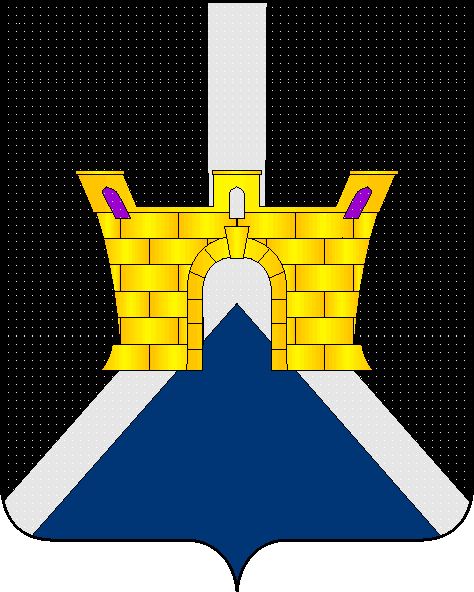 